附件1化学与材料工程学院学生会改革情况为落实共青团中央、教育部、全国学联联合下发的《关于推动高校学生会（研究生会）深化改革的若干意见》，接受广大师生监督，现将我院截至2021年11月学生会改革情况公开如下。一、改革自评表二级学生会组织改革自评表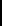 （以上自评表空表见附件2中深色背景部分）二、院级组织工作机构组织架构图三、院级组织工作人员名单*最近1学年学习成绩综合排名四、院级学生代表大会召开情况（含召开时间、地点、代表数量、主要议程、宣传报道链接、现场照片等）召开时间       2021年10月10日召开地点   淮南师范学院化工楼5号楼A107代表数量     化学与材料工程学院第六次学上代表大会18人：王雨晴、程宇、张傲远、储云飞、冯雪其、刘妹、吕凯、刘欣、汤文翔、肖艳、林文倩、周科、赵雨婷、夏珺、党会萍、高永顺、董佩陇、熊莹莹主要议程大会召开前全体起立奏响国歌。由工作人员发放投票单，开始化学与材料工程学院第六次学生代表大会代表选举投票投票结束后由化学与材料工程学院学生会主席王雨晴做化学与材料工程学院第六次学生代表大会委员会工作报告。（4）计票完成后宣布化学与材料工程学院第六次学生代表大会代表选举投票结果，结果选举出代表十三人，分别为王雨晴、程宇、张傲远、储云飞、冯雪其、刘妹、吕凯、刘欣、汤文翔、肖艳、林文倩、周科、赵雨婷、夏珺、党会萍、高永顺、董佩陇、熊莹莹（5）进行化学与材料工程学院第六次学生代表大会委员会委员选举（6）宣布化学与材料工程学院第六次学生代表大会委员会委员选举投票结果为王雨晴、程宇两人。（7）宣布会议结束5.宣传报告链接http://hxxy.hnnu.edu.cn/2021/1015/c1122a95644/page.htm6.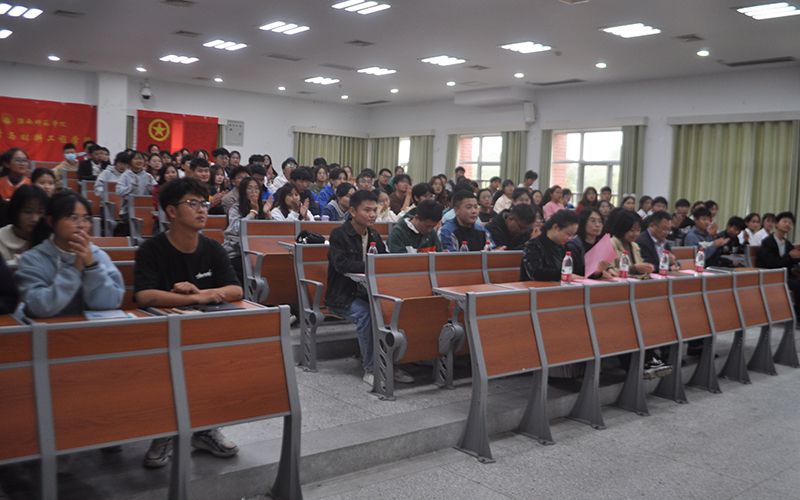 五、分团委指导学生会主要责任人序号姓 名政治面貌院系年级学习成绩排名*是否存在不及格情况1王雨晴中共预备党员化学与材料工程学院19级4否2程宇共青团员化学与材料工程学院19级1否3王子艺共青团员化学与材料工程学院20级12否4周顺共青团员化学与材料工程学院20级2否5尹婉茹共青团员化学与材料工程学院20级36否6储云飞共青团员化学与材料工程学院20级3否7杨乐情共青团员化学与材料工程学院20级8否8凌秀楠共青团员化学与材料工程学院20级17否9马闻静共青团员化学与材料工程学院20级23否10朱婉晴共青团员化学与材料工程学院20级10否11周秦杰共青团员化学与材料工程学院20级1否12王洛共青团员化学与材料工程学院20级13否13朱敬辉共青团员化学与材料工程学院20级17否14赵雨婷共青团员化学与材料工程学院20级3否15邹新馗共青团员化学与材料工程学院20级16否16余喆羽共青团员化学与材料工程学院20级19否17刘妹共青团员化学与材料工程学院20级2否18郑楠共青团员化学与材料工程学院20级1否19董佩陇共青团员化学与材料工程学院20级11否20赵雨晨共青团员化学与材料工程学院20级5否21刘得雨共青团员化学与材料工程学院20级17否22禹宁倩共青团员化学与材料工程学院20级36否23林文倩共青团员化学与材料工程学院20级13否24周科共青团员化学与材料工程学院20级5否25刘欣共青团员化学与材料工程学院20级4否26孙露露共青团员化学与材料工程学院20级6否27钱伟豪共青团员化学与材料工程学院20级10否28于帆共青团员化学与材料工程学院20级17否29徐犁金共青团员化学与材料工程学院20级36否30严彩地共青团员化学与材料工程学院20级21否31潘佐承共青团员化学与材料工程学院20级43否类别姓名是否为专职团干部备注负责学生会组织的团组织负责人黄月琴是学生会组织秘书长黄月琴是